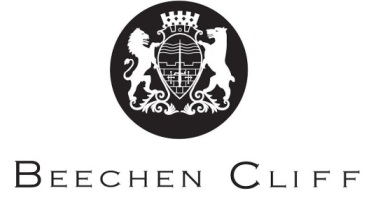 A-Level Overview Year 2: EconomicsTermMr MaxwellKey Skills /  PSAs / Deadlines1(7136/1) – Economic methodology and the economic problem4.1.5.3 Perfect competition: Characteristics of a perfectly competitive market; formal diagrammatic analysis of the model in the short and long-run; assumptions of model.4.1.5.6 Monopoly Power: Formal diagrammatic analysis of the model; barriers to entry; advantages and disadvantages of monopoly.4.1.5.4 Monopolistic competition: Formal diagrammatic analysis of the model in the short and long-run; characteristics of the model; importance of non-price competition.4.1.5.5 Oligopoly: Formal diagrammatic analysis of the kinked demand curve model; Game Theory; characteristics of markets; concentration ratios; co-operation and collusion; cartels and cartel like behaviour.4.1.5.8 Contestability and non-contestable markets: significance of contestability on the performance of a market; sunk costs; hit and run competition.4.1.8.7 Competition Policy: The various bodies involved in competition policy including E.U bodies; policies and actions taken; evaluation of policies.4.1.8.8. Public ownership, privatisation, regulation and deregulation of markets:  Arguments for and against nationalisation, privatisation, regulation, deregulation; regulatory capture.Read Chapter 3Notes: characteristics; assumptions and diagrammatic representation of each model.Key skills: Application to key UK industries; effective diagrammatic analysis; being able to assess degree of market failure; evaluation of actual and suggested policies.Data response and essay (15 and 25 mark) A2 questions from past papers24.1.5.7 Price discrimination: The various degrees of price discrimination; conditions necessary for each; advantages and disadvantages to firms and consumers.4.1.6 Labour markets: Wage determination using demand and supply analysis; factors/determinants of demand and supply of labour; MRP theory; wage elasticity of demand and supply of labour; monetary and non-monetary rewards; backward sloping supply curve.4.1.6.3 Perfectly competitive labour markets: Formal diagrammatic analysis of the model; role of market forces in wage determination; limitations to the model.4.1.6.4 Imperfectly competitive labour markets: Monopsony and the impact on wages and employment; Trade Unions; imperfect information; national minimum wage; wage discrimination. 4.1.8 Market failure and government intervention: A revisit to key market failures from AS – externalities, merit and de-merit goods, public goods; interventions and possible government failures4.1.7 Poverty and inequality: A more detailed look into differences in income and wealth; factors that influence inequality; equality and equity; benefits and costs of more equal and more unequal distributions; absolute and relative poverty; causes and effects of poverty; policies that influence inequality and poverty.4.1.2 Individual economic decision making: rational decision making; utility theory; importance of the margin; behavioural economic theory – bounded rationality, bounded self-control, altruism, biases; choice architecture – Nudges, framing, default choices, restricted choices, mandated choices.Read Chapter 4Key skills: Application to the real UK economy and key industries; effective diagrammatic analysis; being able to assess degree of market failure; evaluation of actual and suggested policies such as the living wage.Key skills: application to key UK industries – energy, transport, health, education; more advanced diagrammatic analysis; evaluation of actual and suggested policies including government failure.Key skills: interpretation of real world data; ability to link inequality to other market failures e.g. exclusion from the housing market; evaluation of actual and suggested policies.Use of real world examples to give us insight to possible future policies.3Mock paper at the start of JanuaryUnit 2 - The national and international economy The national and international economy (7136/2) 4.2.6.5 Economic growth and the economic cycle: Demand and supply-side causes; trend growth; output gaps; causes of booms and recessions; costs and benefits of growth; impact on individuals, economy and the environment; weaknesses of national income data; measuring living standards; inequality and policies to address; 4.2.3.2. Employment and Unemployment: different types/causes of unemployment; measuring unemployment; concepts of voluntary and involuntary unemployment; concept of natural rate of unemployment and factors that determine it; consequences of unemployment.4.2.3.4 Possible conflicts between macroeconomic objectives: short and long-run Phillips curves and associated analysis; policies to reconcile objectives.Past or specimen paper under exam conditions – 2 hoursRead textbook chapters 5 and 8Key skills: Effective AD/AS analysis; application to current and recent UK performance;  being able to interpret and evaluate macroeconomic measurements re growth, living standards and inequality (HDI, Gini Coefficient).Key skills: Using both AD/AS and the Phillips curve diagrams effectively; describing and interpreting data; analysis and evaluation of policies; recent and current UK performance.Data response and essay (15 and 25 mark) A2 questions from past papers44.2.3.3 Inflation and deflation: concepts of inflation, deflation and disinflation; quantity theory of money4.2.4 Financial markets and monetary policy: money supply, functions of money, interest rates and bond markets; how banks create credit; different types of banks; role and operation of the MPC; regulation of the financial system.4.2.5.1 Fiscal policy: different forms of taxation and spending; principles of taxation; role and merit of key taxes; cyclical mature of the budget; national debt and how it is funded; discretionary fiscal policy4.2.5.2 Supply-side policies: A detailed look into the operation of key supply-side policies.Read textbook chapter 9 and 10Key skills: Using demand and supply analysis to explain changes in bond prices, interest rates, and exchange rates; ability to clearly explain the transmission mechanism and quantitative easing; being able to critically evaluate current and recent monetary policy.Data response and essay questions from past papers54.2.6 The international economy4.2.6.2 Trade:  model of comparative advantage; protectionist policies; customs unions and free trade area; E.U; Single European Market (SEM); W.T.O4.2.6.1 Globalisation: Causes; characteristics; role of MNCs; impact on developed and less developed economies.4.2.6.3 The balance of payments: The Current and Capital accounts; UK performance re trade; policies to improve our trade balance; exchange rates and systems.4.2.6.4 Exchange rates: the workings of the FOREX market; advantages and disadvantages of fixed and floating exchange rate systems; arguments for and against joining the euro.4.2.6.5 Economic growth and development: Uses of National Income Data; measuring living standards; inequality and policies to address; differences between growth and development; factors affecting development; barriers to development; policies to encourage;  role of aid; role of trade.Revision Read chapter 10Key skills: Effective AD/AS analysis; application to current and recent UK performance; being able to interpret and evaluate macroeconomic measurements re growth, living standards and inequality (HDI, Gini Coefficient).Full mock paper6